МБОУ «Многопрофильный лицей №188»Кировского района г. КазаниДистанционный урок в 5 классес использованием технологий web-квеста«Past Simple. Простое прошедшее время»Разработала:Зайнутдинова Земфира АмирзяновнаУчитель английского языкаМБОУ «Многопрофильный лицей №188»Г. Казань89270378512zemfira.z@inbox.ru Казань 2022Цель урока: Повторение и закрепление ранее пройденного грамматического материала.Задачи урока:- обеспечить в ходе урока повторение и закрепление правил Past Simple;- создать условия для развития аналитических способностей обучающихся, а именно умение анализировать, сопоставлять и делать выводы на основе ранее изученного грамматического материала.- способствовать развитию интереса к изучению иностранного языка;- содействовать повышению уровню мотивации на дистанционных урокахХод урока:Для проведения данного дистанционного урока учитель раздает или рассылает обучающимся инструкции.Учащиеся следуют пунктам инструкции, проходя тем самым Web-квест и закрепляя пройденный материал.В конце каждого задания будет появляться код, который дети записывают в таблицу и в конце урока присылают учителю.Между этапами квеста предусмотрено использование здоровьесберегающих технологий (пройдя по ссылке дети по видео танцуют, двигаются и поют, тем самым проходит так называемая физкультминутка).В конце урока будет задано домашнее задание, которое учащиеся присылают учителю после выполнения, либо приносят на очный урок.Инструкцию смотреть на следующей странице!Инструкция для учащихся 5 класса!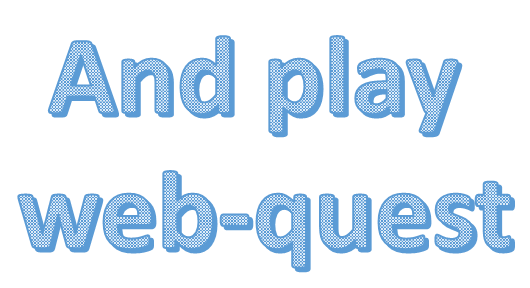 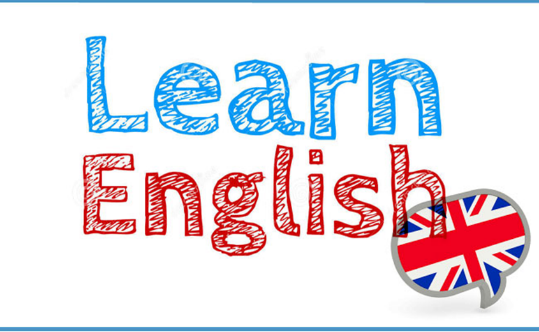 Здравствуйте, дорогие ребята! Сегодня нас ждет необычный урок. У нас будет что-то вроде веб-квеста. Следуйте следующим инструкциям:Пройдите по ссылкам выполните задания на повторение времени Past Simple. После каждого задания у вас будет появляться код. Заполните его по порядку в таблицу.https://learningapps.org/display?v=pfh3ui08a21  https://learningapps.org/display?v=p7j0pmej321 https://learningapps.org/display?v=pvve5ct9c21 Возможно вы немного устали, пройдите по ссылке послушайте песню, подпевайте, пробуйте изображать действия или просто танцуйтеhttps://youtu.be/CHug_AR7V8o https://wordwall.net/ru/resource/14016153/irregular-verbs-spotlight-4-13a Пройдя по этой ссылке переставляйте буквы, чтобы составить прошедшую форму неправильного глагола. В конце задания будет количество набранных вами баллов, это и будут последние цифры вашего кода.Домашнее задание: Пройдите по ссылке и составьте 5 вопросов с выпавшими словами. Запишите их в тетрадьhttps://wordwall.net/es/resource/16097100/simple-past-questions-team-game Вышлите мне получившийся код: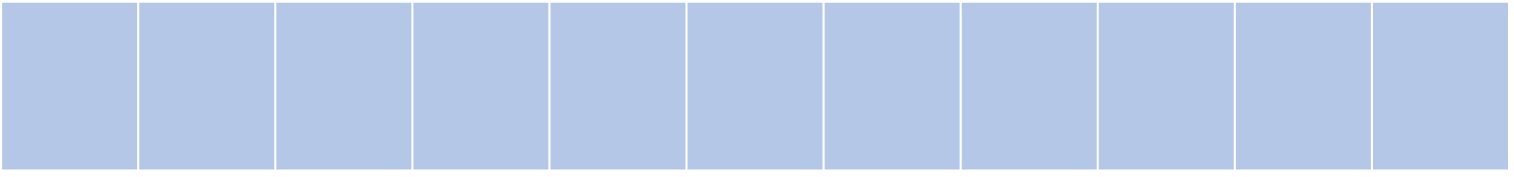 Подробное описание!Пройдите по ссылкам выполните задания на повторение времени Past Simple. После каждого задания у вас будет появляться код. Заполните его по порядку в таблицу.https://learningapps.org/display?v=pfh3ui08a21   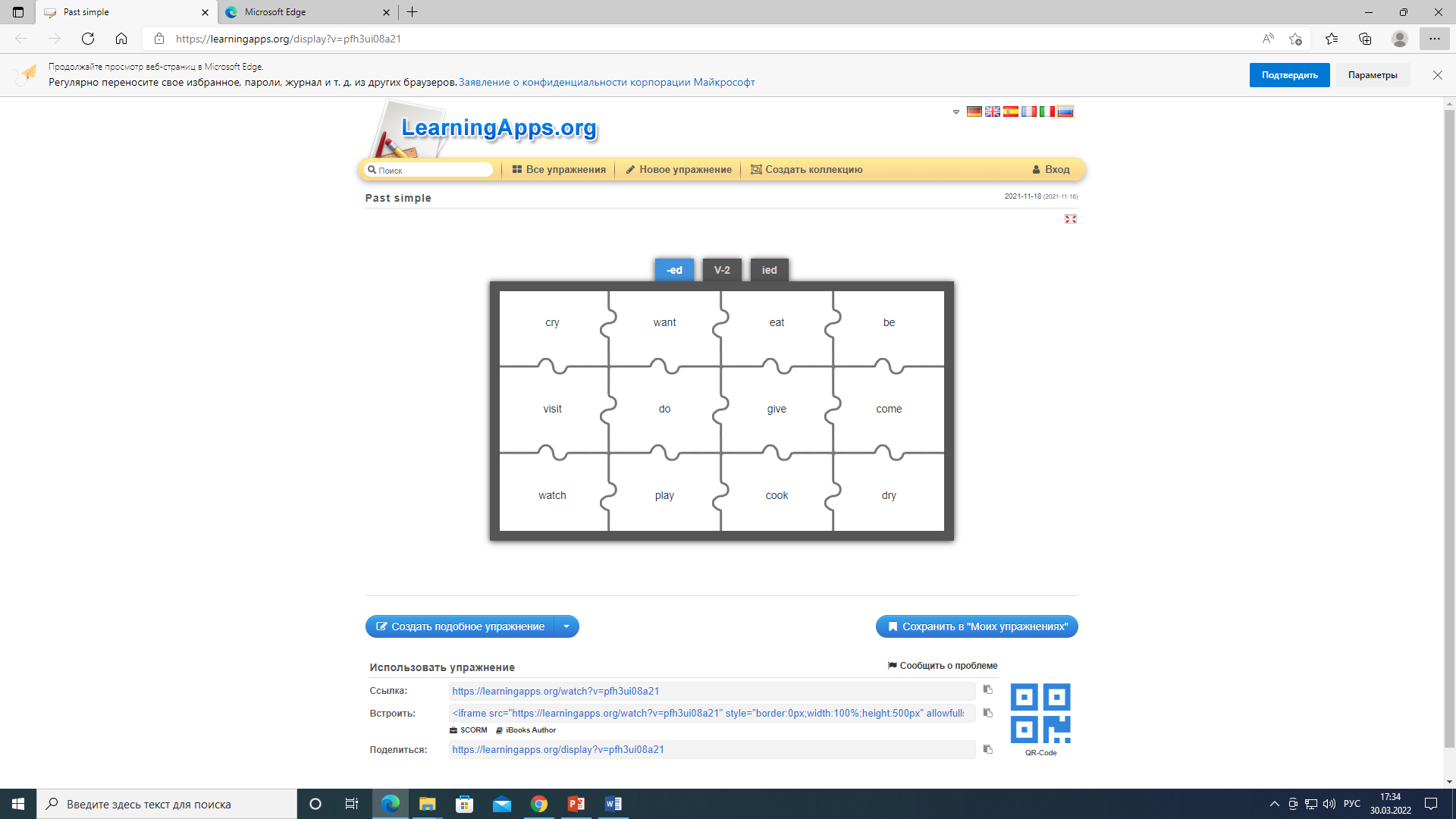 Пройдя по первой ссылке, обучающиеся распределяют глаголы по 3 группам (правильные глаголы с окончанием –ed в прошедшем времени, неправильные глаголы, правильные глаголы с окончанием –ied в прошедшем времени). После выполнения задания появляется код, который дети записывают в таблицу.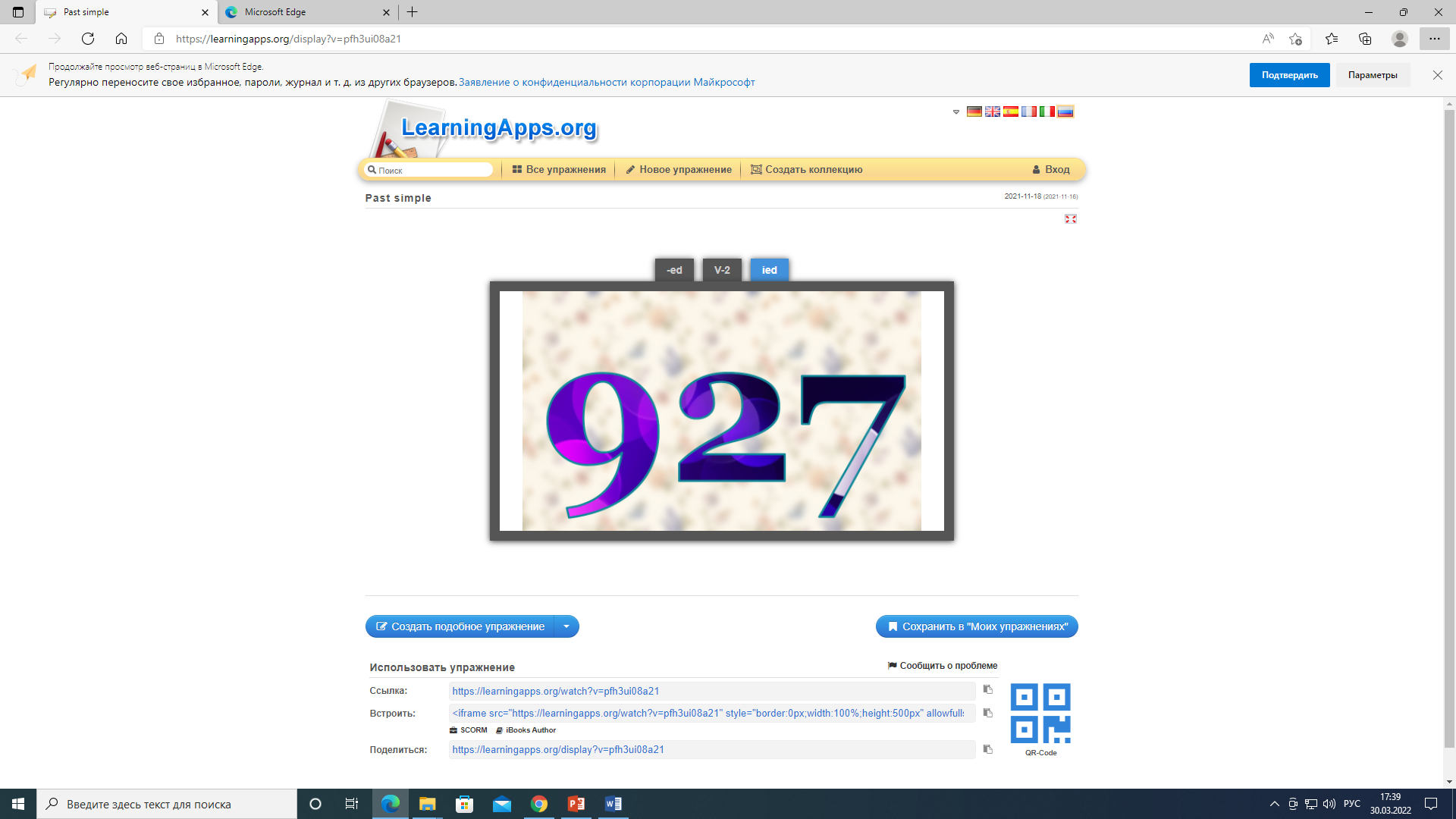 https://learningapps.org/display?v=p7j0pmej321 Пройдя по данной ссылке детей ждет викторина «Кто хочет стать миллионером?»Вопросы касаются времени Past Simple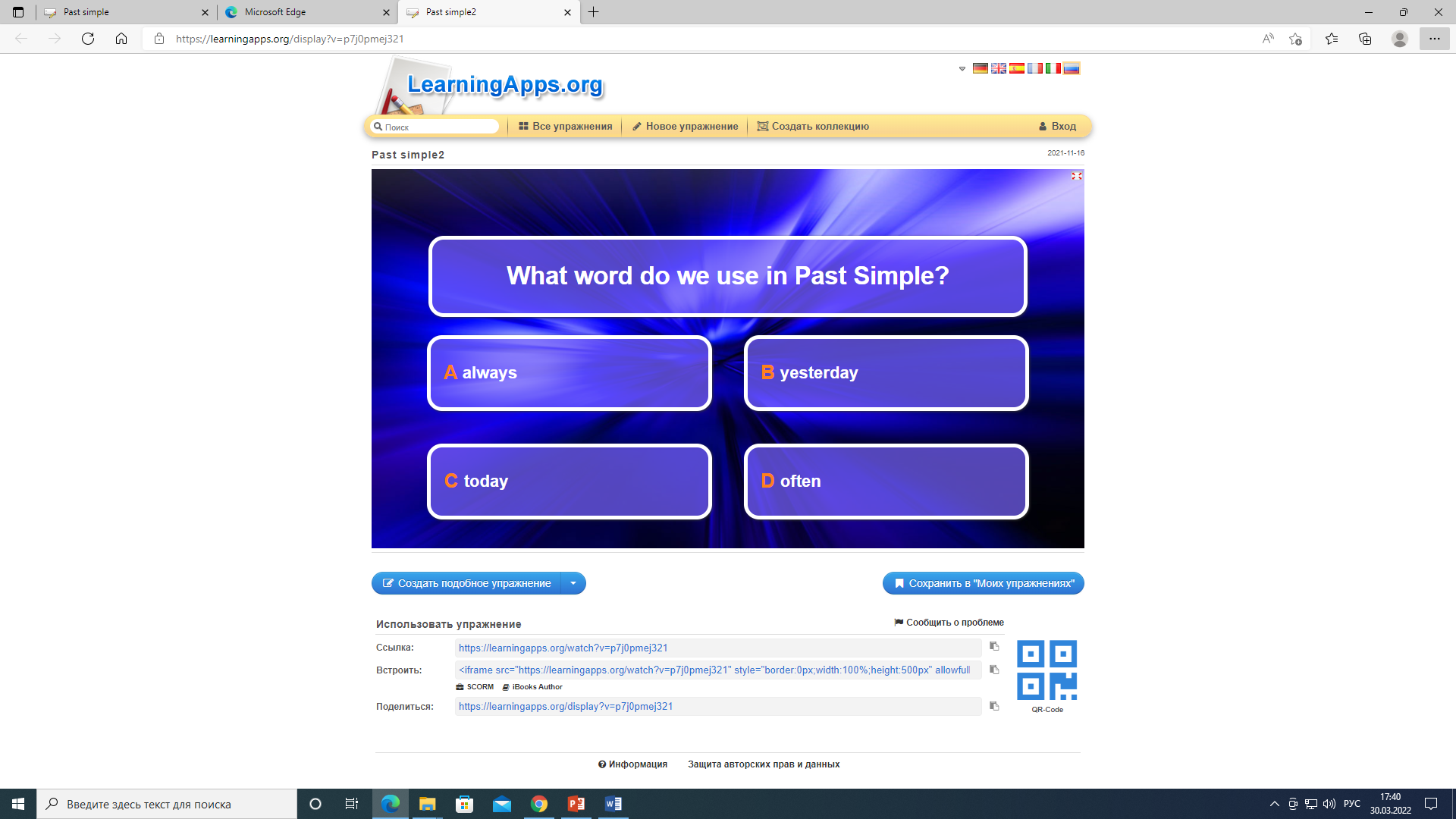 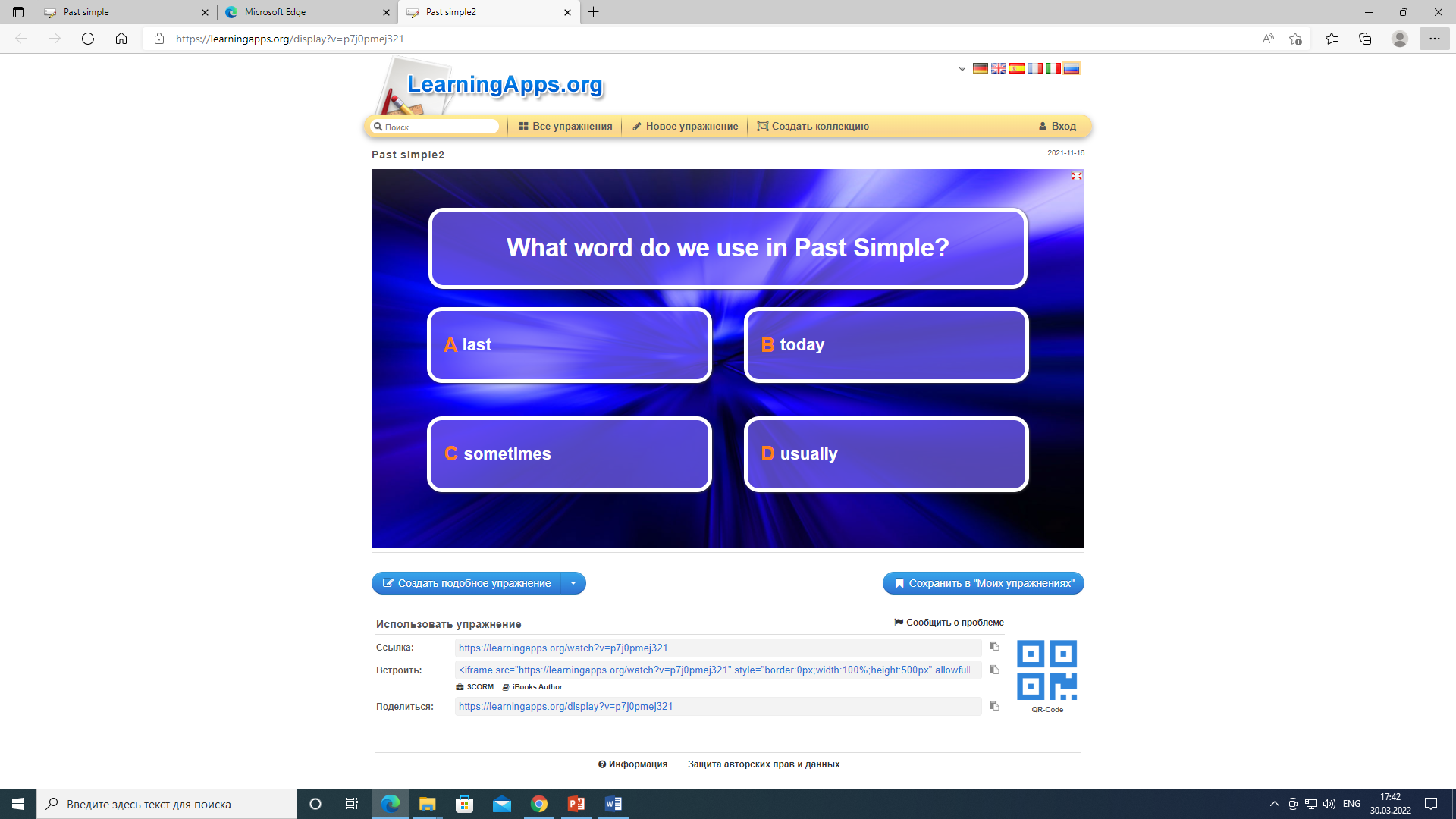 Следующие вопросы викторины:- What helps us to make question in Past Simple? (have, do, did, will)- What is the past form of the verb “see” (sao, sew, saw, so)- What is the past form of the verb “eat” (ate, eaten, at, eat)- Open the brackets “He (not/eat) bananas yesterday” (He wasn’t eat bananas yesterday, He eatn’t bananas yesterday, He doesn’t eat bananas yesterday, He didn’t eat bananas yesterday)В конце задания появляется код:- 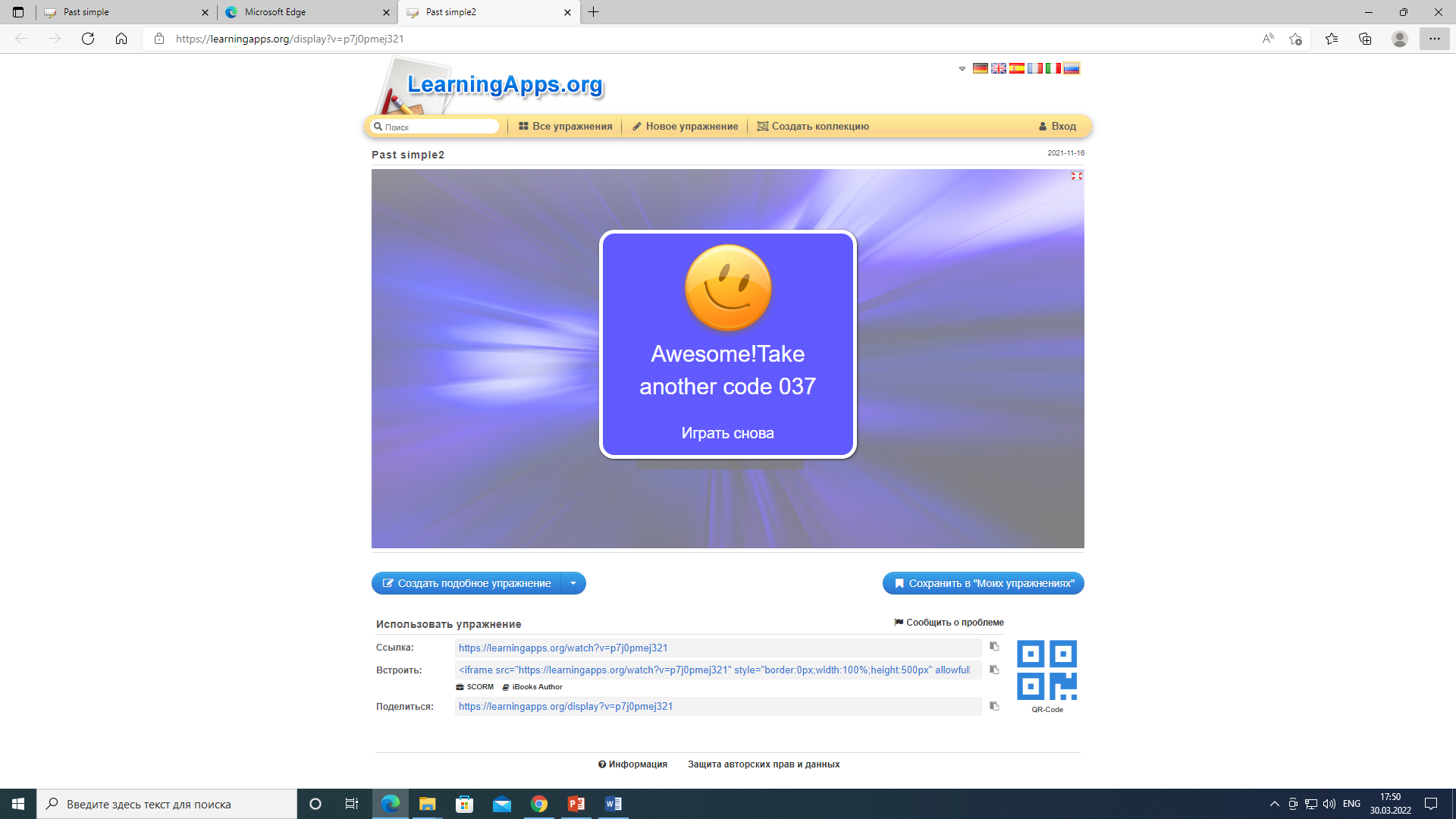 3.  https://learningapps.org/display?v=pvve5ct9c21 Пройдя по данной ссылке надо распределить предложения по 3 группам (вопросительные, утвердительные и отрицательные)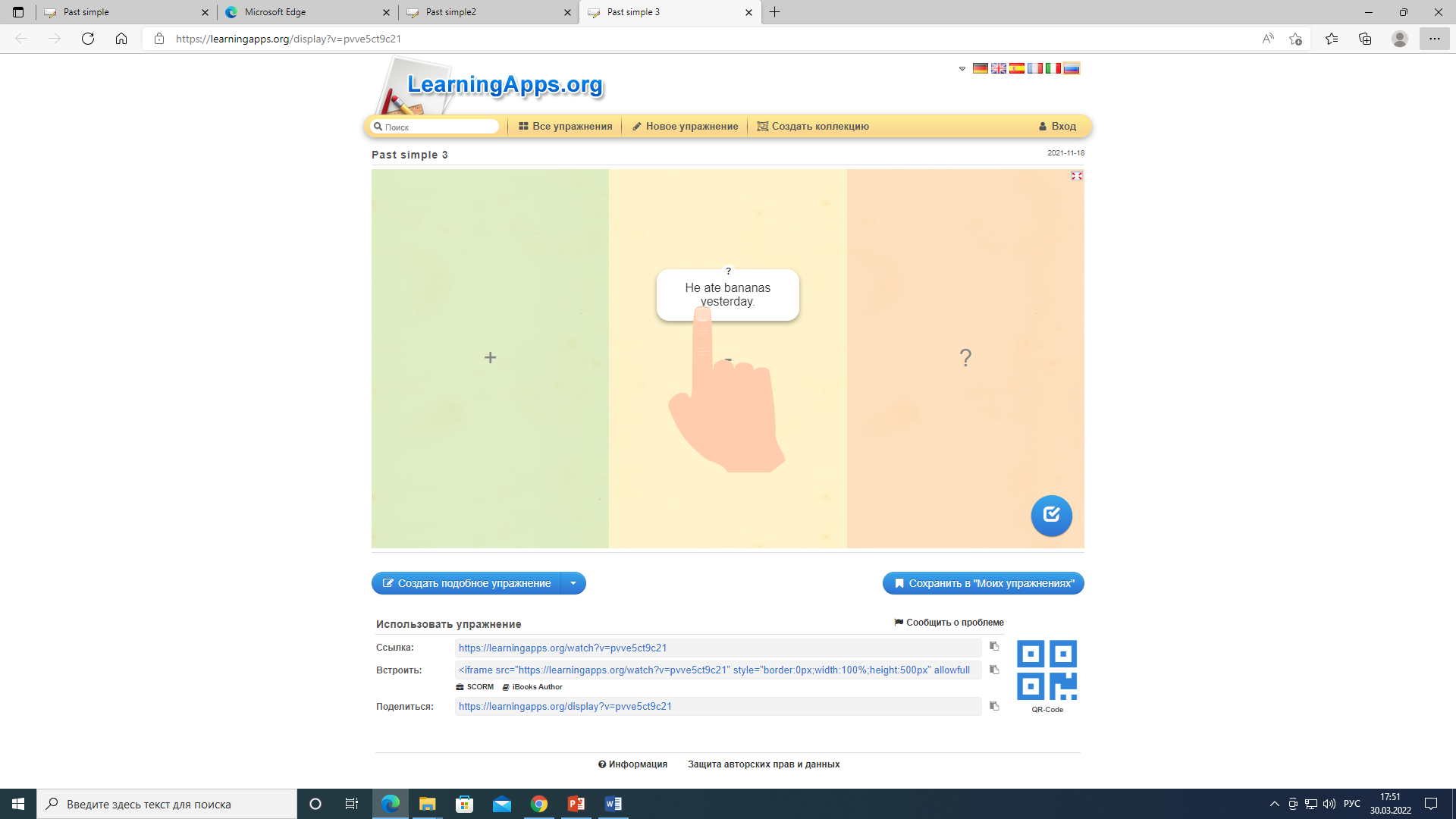 Следующие предложения:- She didn’t buy chocolate.- Did you go to the park yesterday?- Did you play chess yesterday?- He didn’t do his homework.- I played computer games.- My mother bought a new bike last year.- Did you swim in the river last month?- My sister didn’t go to school yesterday.Следующий код появляется также после выполнения задания: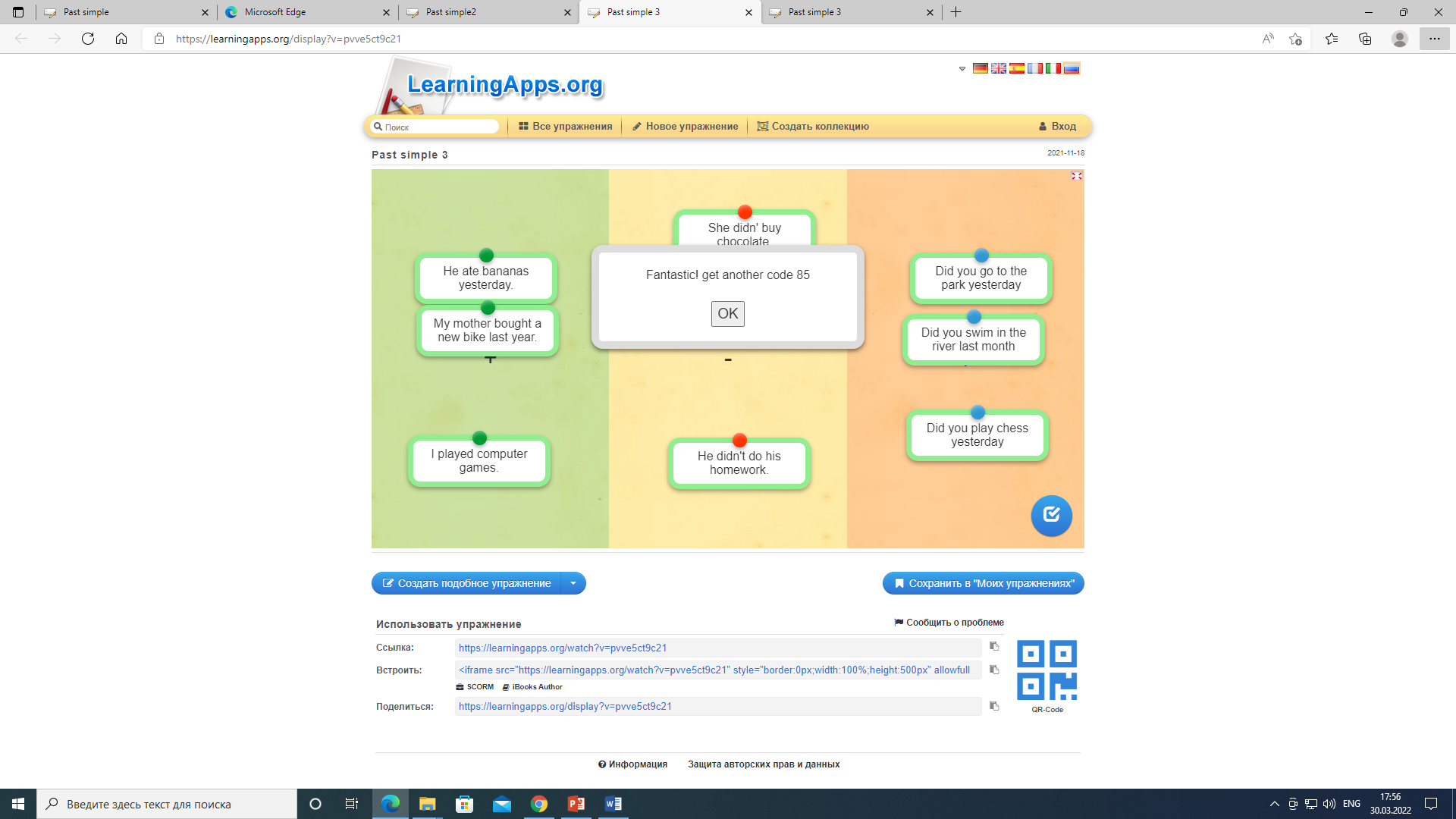 Здоровьесберегающие технологииhttps://youtu.be/CHug_AR7V8o Танцуем, изображаем действия, поём.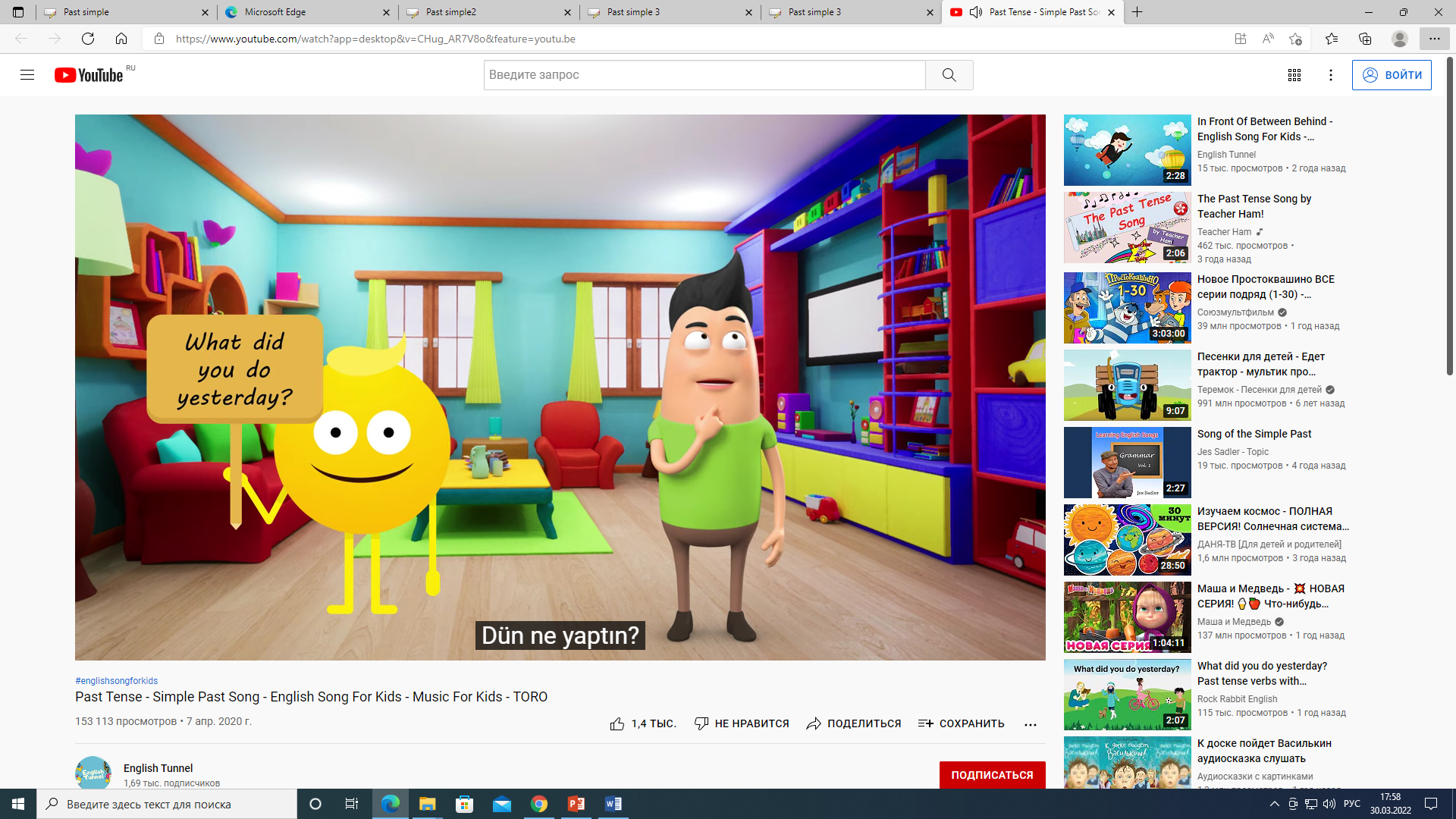 https://wordwall.net/ru/resource/14016153/irregular-verbs-spotlight-4-13a Пройдя по этой ссылке, учащиеся переставляют буквы, чтобы составить прошедшую форму неправильного глагола. 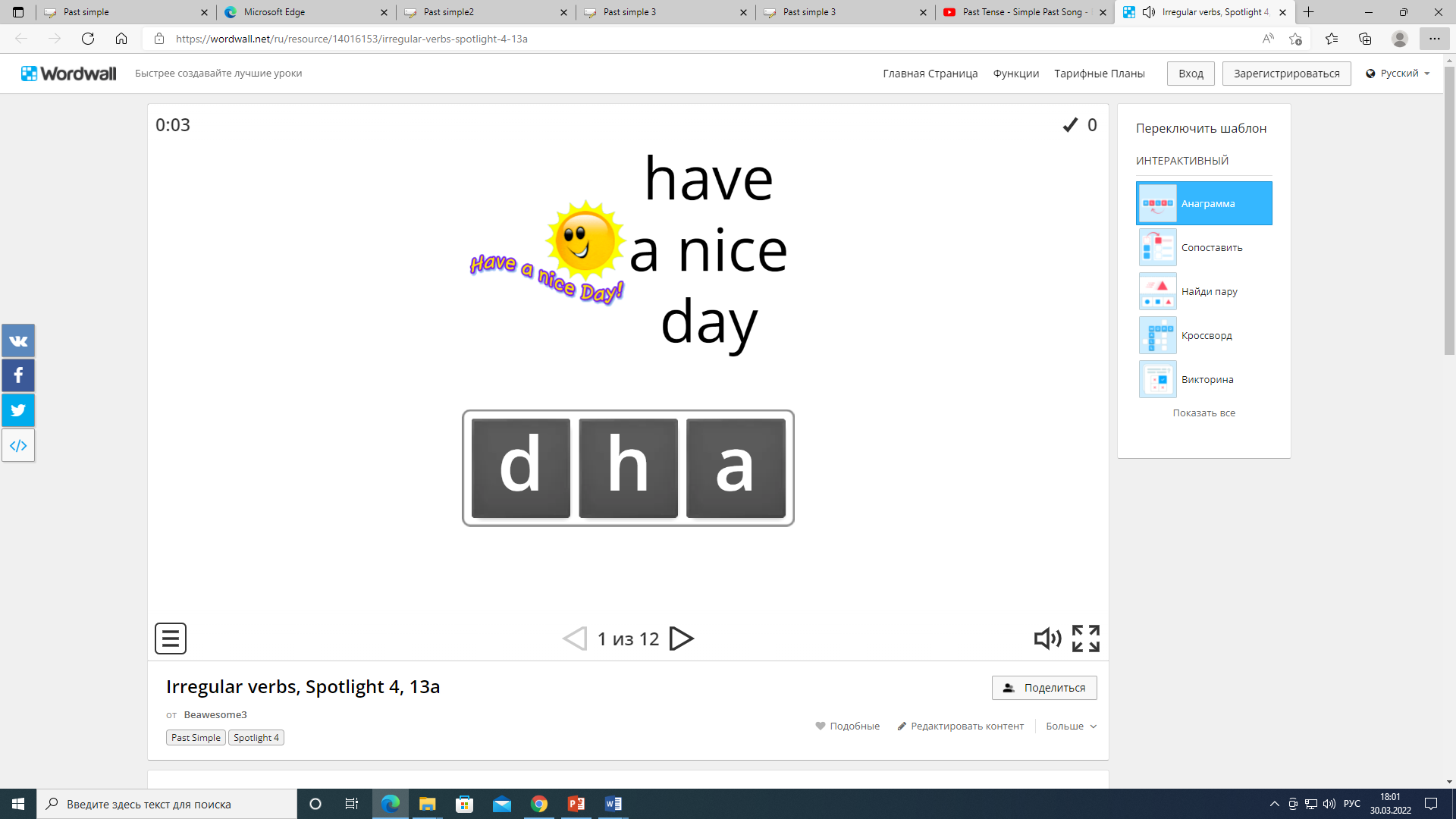 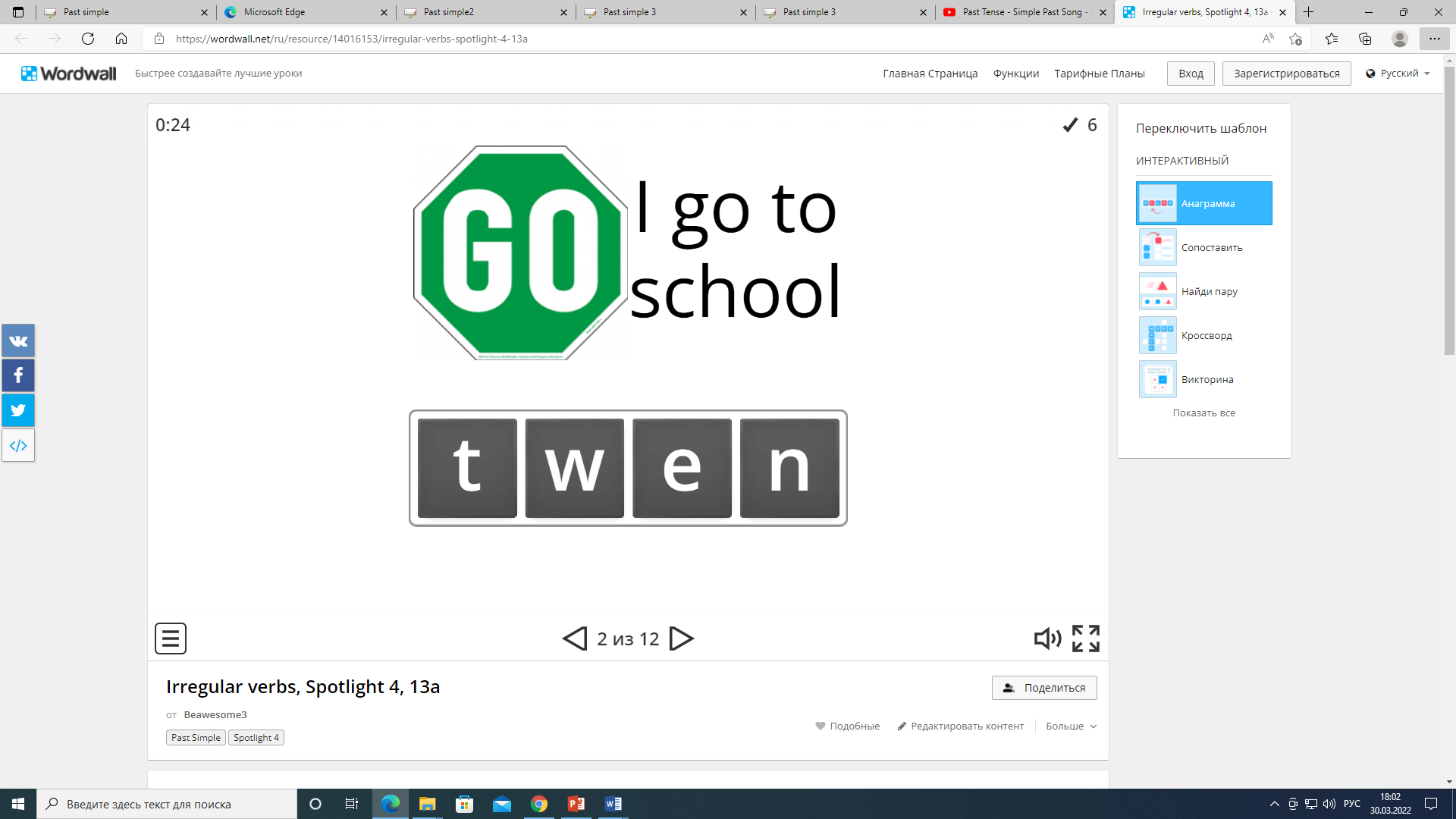 Следующие неправильные глаголы:- dreo- ride (rode)- wsa – see (saw)- ddi – do (did)- mcea – come (came)- uthobg – buy (bought)- anrkd – drink (drank)- tea – eat (ate)- rowet – write (wrote)- dmea – make (made)- veag – give (gave)В конце задания будет количество набранных баллов, это и будут последние цифры кода.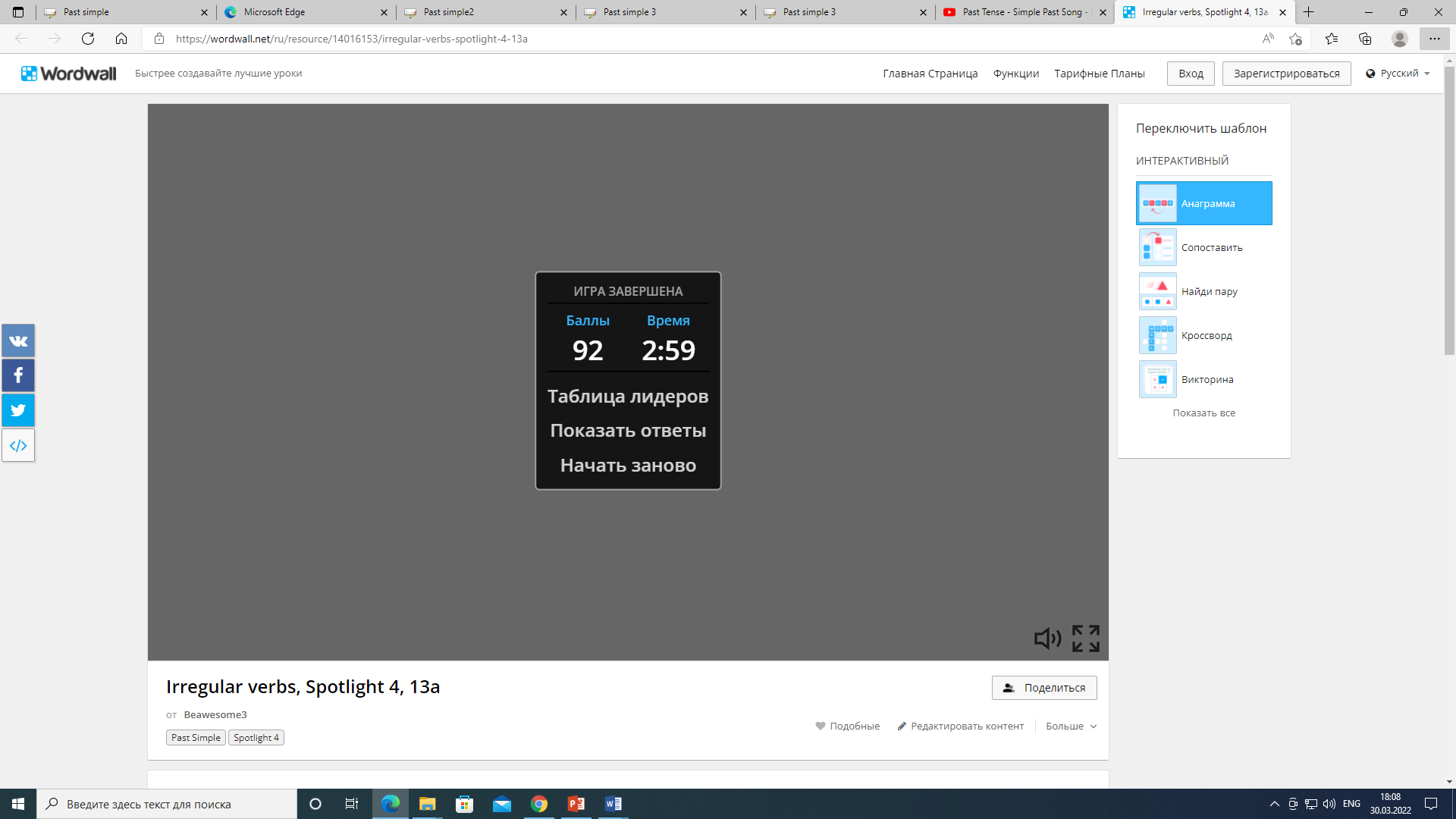 Домашнее задание: Пройдя по ссылке, учащиеся увидят задание, где надо будет крутить барабан. Из выпавших слов надо составить вопрос в прошедшем времени. Всего надо составить 5 вопросов и записать их в тетрадь. https://wordwall.net/es/resource/16097100/simple-past-questions-team-game 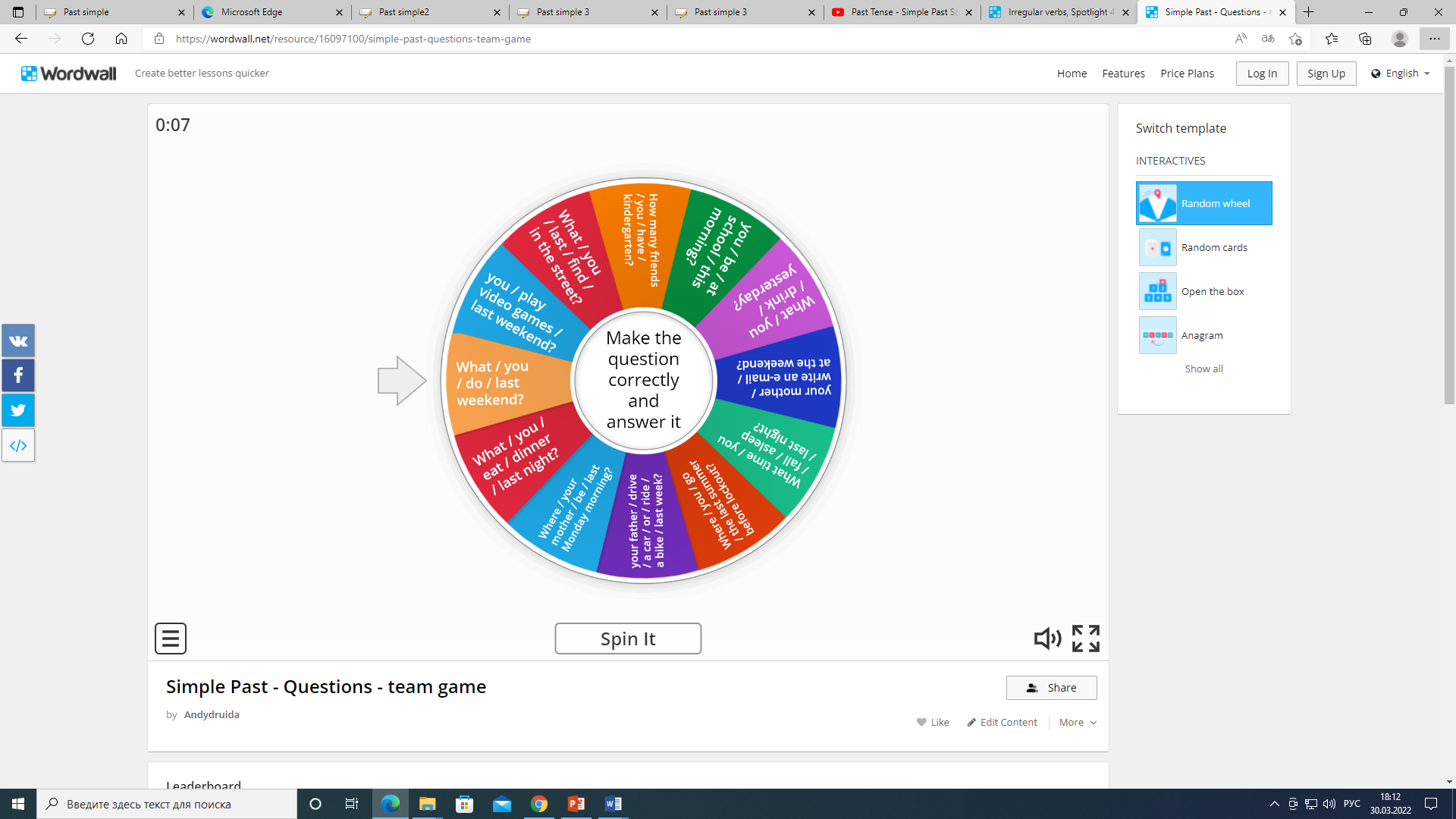 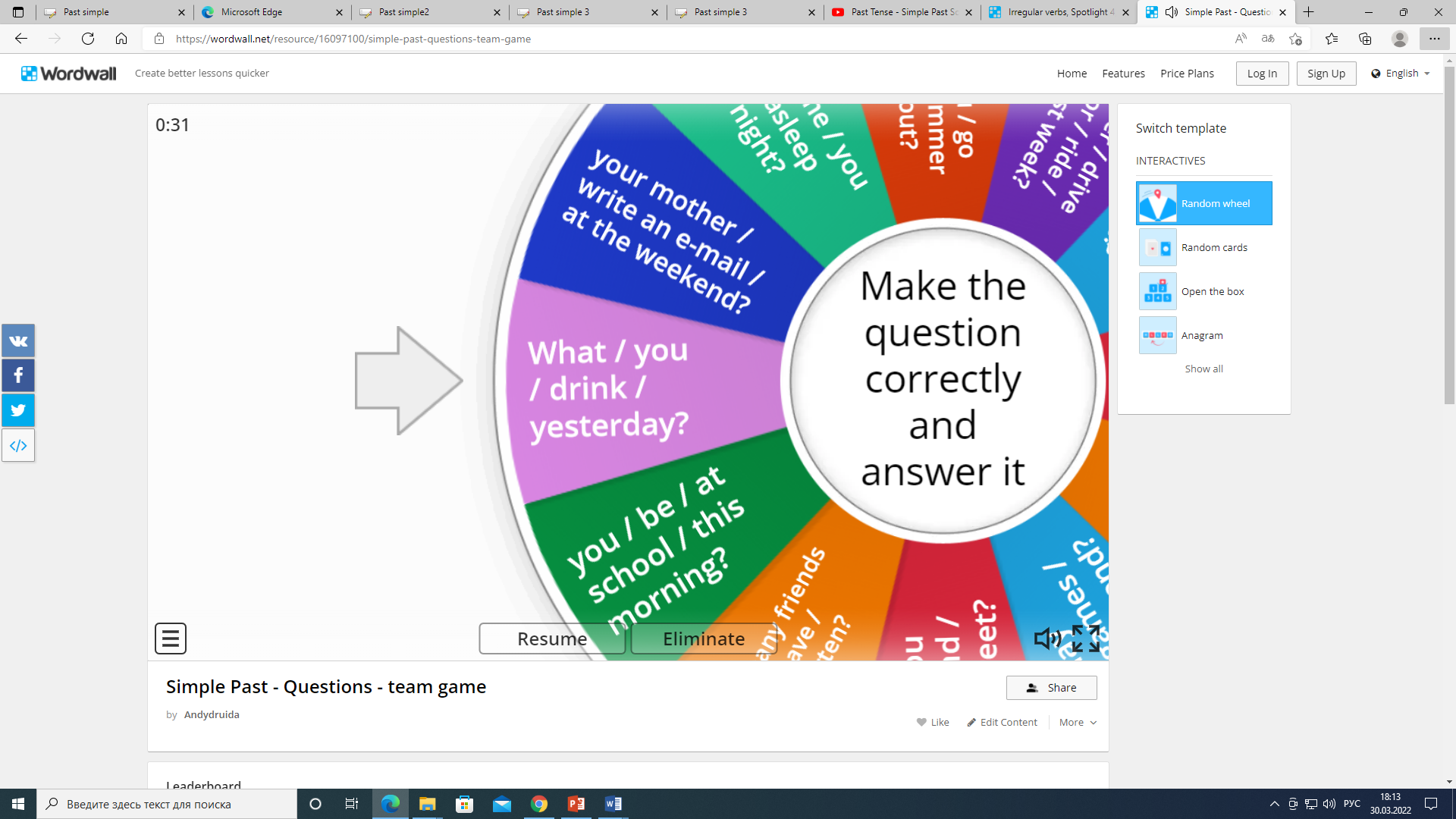 Получившийся код учащиеся вписывают в таблицу:И высылают учителю. Домашнее задание проверяется либо на очном уроке, либо также высылается.